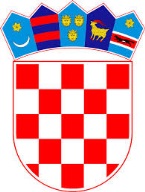             REPUBLIKA HRVATSKASISAČKO-MOSLAVAČKA ŽUPANIJA                   OPĆINA MAJURPovjerenstvo za provedbu Oglasa za prijam u službu na radno mjesto fizioterapeut/prvostupnik fizioterpije u sklopu projekta „Pružamo više“KLASA: 102-01/19-01/3URBROJ: 2176/14-03-20-26Majur, 7. kolovoz 2020. godineOBAVIJEST O ODRŽAVANJU PRETHODNE PROVJERE ZNANJA KANDIDATA (PISANO TESTIRANJE) I INTERVJUA ZA PRIJAM NA RADNO MJESTO FIZIOTERAPEUT/PRVOSTUPNIK FIZIOTERAPIJE U SKLOPU PROJEKTA “ Pružamo više”Obavještavaju se kandidati prijavljeni na Oglas za prijam u službu na radno mjesto fizioterapeut/prvostupnik fizioterapije u sklopu projekta „Pružamo više“, objavljen na web stranici Općine Majur i HZZ-a, 23. srpnja 2020. godine da će se prethodna provjera znanja – pisano testiranje i intervju održati dana 13. kolovoza 2020. godine (srijeda) s početkom u 8,00 sati na adresi Narodna knjižnica i čitaonica Majur, Sv. Mihovila 2.Kandidate koji su ispunili formalne uvjete iz Oglasa obavijestit će se telefonskim putem i putem e-maila.Kandidate koji nisu ispunili formalne uvjete iz Oglasa obavijestit će se pisanim putem.Izvori za pripremanje kandidata za pisano testiranje - " FIZIKLNA REHBILITACIJA I MEDICINA " I.Jajić, Z.Jajić i suradnici" ORTOPEDIJA" M.Pećin.Kandidati koji na pisanom testiranju ostvare najmanje 50% bodova iz svakog od područja testiranja pristupit će isti dan intervjuu.Ako kandidat ne pristupi testiranju ili intervjuu, bez obzira na razloge, smatra se da je povukao prijavu na Oglas.Predsjednica povjerenstvaIvana Paškvan